博士生导师简介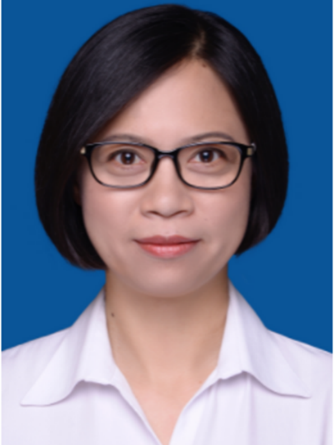 姓名孙敏捷孙敏捷导师类型导师类型直博生导师直博生导师学院/单位药学院药学院招生学科招生学科药剂学药剂学电话1381384690313813846903邮箱邮箱Sun_minjie@163.comSun_minjie@163.com研究方向（100字以内）近年来专注于药剂学研究，主要包括（1）生物药物/载体递送研究；（2）智能/多功能纳米制剂技术研究；（3）高端制剂研发与产业化。研究方向（100字以内）近年来专注于药剂学研究，主要包括（1）生物药物/载体递送研究；（2）智能/多功能纳米制剂技术研究；（3）高端制剂研发与产业化。研究方向（100字以内）近年来专注于药剂学研究，主要包括（1）生物药物/载体递送研究；（2）智能/多功能纳米制剂技术研究；（3）高端制剂研发与产业化。研究方向（100字以内）近年来专注于药剂学研究，主要包括（1）生物药物/载体递送研究；（2）智能/多功能纳米制剂技术研究；（3）高端制剂研发与产业化。研究方向（100字以内）近年来专注于药剂学研究，主要包括（1）生物药物/载体递送研究；（2）智能/多功能纳米制剂技术研究；（3）高端制剂研发与产业化。研究方向（100字以内）近年来专注于药剂学研究，主要包括（1）生物药物/载体递送研究；（2）智能/多功能纳米制剂技术研究；（3）高端制剂研发与产业化。研究方向（100字以内）近年来专注于药剂学研究，主要包括（1）生物药物/载体递送研究；（2）智能/多功能纳米制剂技术研究；（3）高端制剂研发与产业化。个人简介（包括教育背景、工作经历、社会兼职、视频链接等）个人简介（包括教育背景、工作经历、社会兼职、视频链接等）个人简介（包括教育背景、工作经历、社会兼职、视频链接等）个人简介（包括教育背景、工作经历、社会兼职、视频链接等）个人简介（包括教育背景、工作经历、社会兼职、视频链接等）个人简介（包括教育背景、工作经历、社会兼职、视频链接等）个人简介（包括教育背景、工作经历、社会兼职、视频链接等）个人简介（包括教育背景、工作经历、社会兼职、视频链接等）个人简介（包括教育背景、工作经历、社会兼职、视频链接等）教育背景  1995.09-1999.06	 南京大学，高分子科学与工程系，  本科/学士 2002.09-2005.06 南京大学，生物化学与分子生物学，  研究生/理学硕士2008.09-2013.06 中国药科大学，药剂学,  研究生/理学博士工作经历  2005.09-2011.05，中国药科大学药学院药剂系，讲师；2011.06-2017.06，中国药科大学药学院药剂系，副教授；2017.07-至  今，中国药科大学药学院药剂系，教授；2013.12-2014.12，美国内布拉斯加大学医学中心UNMC，高级访问学者；2016.05-2019.04，药学院药剂系副主任2019.05-2020.10，药学院药剂系主任2020.08-至  今，孟目的学院副院长主要社会兼职中国化学快报（英文版）     青年编委亚洲药剂学杂志（Aisan J. Pharm. Sci.）      青年编委中国药学会，药剂专委会      青年委员江苏省中医药学会，新药研究开发专委会      副主任委员  江苏省药物研究与开发协会，医疗器械与药学装备专委会     委员教育背景  1995.09-1999.06	 南京大学，高分子科学与工程系，  本科/学士 2002.09-2005.06 南京大学，生物化学与分子生物学，  研究生/理学硕士2008.09-2013.06 中国药科大学，药剂学,  研究生/理学博士工作经历  2005.09-2011.05，中国药科大学药学院药剂系，讲师；2011.06-2017.06，中国药科大学药学院药剂系，副教授；2017.07-至  今，中国药科大学药学院药剂系，教授；2013.12-2014.12，美国内布拉斯加大学医学中心UNMC，高级访问学者；2016.05-2019.04，药学院药剂系副主任2019.05-2020.10，药学院药剂系主任2020.08-至  今，孟目的学院副院长主要社会兼职中国化学快报（英文版）     青年编委亚洲药剂学杂志（Aisan J. Pharm. Sci.）      青年编委中国药学会，药剂专委会      青年委员江苏省中医药学会，新药研究开发专委会      副主任委员  江苏省药物研究与开发协会，医疗器械与药学装备专委会     委员教育背景  1995.09-1999.06	 南京大学，高分子科学与工程系，  本科/学士 2002.09-2005.06 南京大学，生物化学与分子生物学，  研究生/理学硕士2008.09-2013.06 中国药科大学，药剂学,  研究生/理学博士工作经历  2005.09-2011.05，中国药科大学药学院药剂系，讲师；2011.06-2017.06，中国药科大学药学院药剂系，副教授；2017.07-至  今，中国药科大学药学院药剂系，教授；2013.12-2014.12，美国内布拉斯加大学医学中心UNMC，高级访问学者；2016.05-2019.04，药学院药剂系副主任2019.05-2020.10，药学院药剂系主任2020.08-至  今，孟目的学院副院长主要社会兼职中国化学快报（英文版）     青年编委亚洲药剂学杂志（Aisan J. Pharm. Sci.）      青年编委中国药学会，药剂专委会      青年委员江苏省中医药学会，新药研究开发专委会      副主任委员  江苏省药物研究与开发协会，医疗器械与药学装备专委会     委员教育背景  1995.09-1999.06	 南京大学，高分子科学与工程系，  本科/学士 2002.09-2005.06 南京大学，生物化学与分子生物学，  研究生/理学硕士2008.09-2013.06 中国药科大学，药剂学,  研究生/理学博士工作经历  2005.09-2011.05，中国药科大学药学院药剂系，讲师；2011.06-2017.06，中国药科大学药学院药剂系，副教授；2017.07-至  今，中国药科大学药学院药剂系，教授；2013.12-2014.12，美国内布拉斯加大学医学中心UNMC，高级访问学者；2016.05-2019.04，药学院药剂系副主任2019.05-2020.10，药学院药剂系主任2020.08-至  今，孟目的学院副院长主要社会兼职中国化学快报（英文版）     青年编委亚洲药剂学杂志（Aisan J. Pharm. Sci.）      青年编委中国药学会，药剂专委会      青年委员江苏省中医药学会，新药研究开发专委会      副主任委员  江苏省药物研究与开发协会，医疗器械与药学装备专委会     委员教育背景  1995.09-1999.06	 南京大学，高分子科学与工程系，  本科/学士 2002.09-2005.06 南京大学，生物化学与分子生物学，  研究生/理学硕士2008.09-2013.06 中国药科大学，药剂学,  研究生/理学博士工作经历  2005.09-2011.05，中国药科大学药学院药剂系，讲师；2011.06-2017.06，中国药科大学药学院药剂系，副教授；2017.07-至  今，中国药科大学药学院药剂系，教授；2013.12-2014.12，美国内布拉斯加大学医学中心UNMC，高级访问学者；2016.05-2019.04，药学院药剂系副主任2019.05-2020.10，药学院药剂系主任2020.08-至  今，孟目的学院副院长主要社会兼职中国化学快报（英文版）     青年编委亚洲药剂学杂志（Aisan J. Pharm. Sci.）      青年编委中国药学会，药剂专委会      青年委员江苏省中医药学会，新药研究开发专委会      副主任委员  江苏省药物研究与开发协会，医疗器械与药学装备专委会     委员教育背景  1995.09-1999.06	 南京大学，高分子科学与工程系，  本科/学士 2002.09-2005.06 南京大学，生物化学与分子生物学，  研究生/理学硕士2008.09-2013.06 中国药科大学，药剂学,  研究生/理学博士工作经历  2005.09-2011.05，中国药科大学药学院药剂系，讲师；2011.06-2017.06，中国药科大学药学院药剂系，副教授；2017.07-至  今，中国药科大学药学院药剂系，教授；2013.12-2014.12，美国内布拉斯加大学医学中心UNMC，高级访问学者；2016.05-2019.04，药学院药剂系副主任2019.05-2020.10，药学院药剂系主任2020.08-至  今，孟目的学院副院长主要社会兼职中国化学快报（英文版）     青年编委亚洲药剂学杂志（Aisan J. Pharm. Sci.）      青年编委中国药学会，药剂专委会      青年委员江苏省中医药学会，新药研究开发专委会      副主任委员  江苏省药物研究与开发协会，医疗器械与药学装备专委会     委员教育背景  1995.09-1999.06	 南京大学，高分子科学与工程系，  本科/学士 2002.09-2005.06 南京大学，生物化学与分子生物学，  研究生/理学硕士2008.09-2013.06 中国药科大学，药剂学,  研究生/理学博士工作经历  2005.09-2011.05，中国药科大学药学院药剂系，讲师；2011.06-2017.06，中国药科大学药学院药剂系，副教授；2017.07-至  今，中国药科大学药学院药剂系，教授；2013.12-2014.12，美国内布拉斯加大学医学中心UNMC，高级访问学者；2016.05-2019.04，药学院药剂系副主任2019.05-2020.10，药学院药剂系主任2020.08-至  今，孟目的学院副院长主要社会兼职中国化学快报（英文版）     青年编委亚洲药剂学杂志（Aisan J. Pharm. Sci.）      青年编委中国药学会，药剂专委会      青年委员江苏省中医药学会，新药研究开发专委会      副主任委员  江苏省药物研究与开发协会，医疗器械与药学装备专委会     委员教育背景  1995.09-1999.06	 南京大学，高分子科学与工程系，  本科/学士 2002.09-2005.06 南京大学，生物化学与分子生物学，  研究生/理学硕士2008.09-2013.06 中国药科大学，药剂学,  研究生/理学博士工作经历  2005.09-2011.05，中国药科大学药学院药剂系，讲师；2011.06-2017.06，中国药科大学药学院药剂系，副教授；2017.07-至  今，中国药科大学药学院药剂系，教授；2013.12-2014.12，美国内布拉斯加大学医学中心UNMC，高级访问学者；2016.05-2019.04，药学院药剂系副主任2019.05-2020.10，药学院药剂系主任2020.08-至  今，孟目的学院副院长主要社会兼职中国化学快报（英文版）     青年编委亚洲药剂学杂志（Aisan J. Pharm. Sci.）      青年编委中国药学会，药剂专委会      青年委员江苏省中医药学会，新药研究开发专委会      副主任委员  江苏省药物研究与开发协会，医疗器械与药学装备专委会     委员教育背景  1995.09-1999.06	 南京大学，高分子科学与工程系，  本科/学士 2002.09-2005.06 南京大学，生物化学与分子生物学，  研究生/理学硕士2008.09-2013.06 中国药科大学，药剂学,  研究生/理学博士工作经历  2005.09-2011.05，中国药科大学药学院药剂系，讲师；2011.06-2017.06，中国药科大学药学院药剂系，副教授；2017.07-至  今，中国药科大学药学院药剂系，教授；2013.12-2014.12，美国内布拉斯加大学医学中心UNMC，高级访问学者；2016.05-2019.04，药学院药剂系副主任2019.05-2020.10，药学院药剂系主任2020.08-至  今，孟目的学院副院长主要社会兼职中国化学快报（英文版）     青年编委亚洲药剂学杂志（Aisan J. Pharm. Sci.）      青年编委中国药学会，药剂专委会      青年委员江苏省中医药学会，新药研究开发专委会      副主任委员  江苏省药物研究与开发协会，医疗器械与药学装备专委会     委员主持科研项目（3个以内）主持科研项目（3个以内）主持科研项目（3个以内）主持科研项目（3个以内）主持科研项目（3个以内）主持科研项目（3个以内）主持科研项目（3个以内）主持科研项目（3个以内）主持科研项目（3个以内）编号项目名称项目类型[横向课题/纵向课题]项目类别起讫时间起讫时间总经费（万元）总经费（万元）本人承担任务[主持、负责、参与]81872817构建“三元联动”重塑肿瘤免疫微环境的ATP超敏纳米凝胶用于胰腺癌化疗免疫联合治疗研究纵向课题国家自然科学基金面上项目2019/01-2022/122019/01-2022/125555主持81573377双功能糊精纳米凝胶作为microRNA载体用于高转移性胆管癌治疗的研究纵向课题国家自然科学基金面上项目2016/01-2019/122016/01-2019/125454主持BK20170028逆转肿瘤转移与耐受的微环境响应型siRNA纳米药物的研究纵向课题江苏省自然科学基金“杰出青年”项目2017/07-2020/62017/07-2020/6100100主持代表性成果（3个以内）代表性成果（3个以内）代表性成果（3个以内）代表性成果（3个以内）代表性成果（3个以内）代表性成果（3个以内）代表性成果（3个以内）代表性成果（3个以内）代表性成果（3个以内）编号论文标题期刊名称收录情况[SCI收录、EI收录、ISTP收录]卷期卷期作者排名[通讯作者，1,2，其他]作者排名[通讯作者，1,2，其他]作者排名[通讯作者，1,2，其他]1Fluorine assembly nanocluster breaks the shackles of immunosuppression to turn the cold tumor hotProceedings of the National Academy of SciencesSCI收录2020,117(52):32962-329692020,117(52):32962-32969通讯作者，1通讯作者，1通讯作者，12GSH depletion liposome adjuvant for augmenting the photothermal immunotherapy of breast cancerScience AdvancesSCI收录2020; 6: eabc43732020; 6: eabc4373通讯作者，1通讯作者，1通讯作者，13Targeting pulmonary tumor microenvironm-ent with CXCR4-inhibiting nanocomplex to enhance anti-PD-L1 immunotherap-y.Science AdvancesSCI收录2020; 6: eaaz92402020; 6: eaaz9240通讯作者，2通讯作者，2通讯作者，2其他成果及获奖（包括教材专著、专利发明、新药证书、临床批件、荣誉称号等）其他成果及获奖（包括教材专著、专利发明、新药证书、临床批件、荣誉称号等）其他成果及获奖（包括教材专著、专利发明、新药证书、临床批件、荣誉称号等）其他成果及获奖（包括教材专著、专利发明、新药证书、临床批件、荣誉称号等）其他成果及获奖（包括教材专著、专利发明、新药证书、临床批件、荣誉称号等）其他成果及获奖（包括教材专著、专利发明、新药证书、临床批件、荣誉称号等）其他成果及获奖（包括教材专著、专利发明、新药证书、临床批件、荣誉称号等）其他成果及获奖（包括教材专著、专利发明、新药证书、临床批件、荣誉称号等）其他成果及获奖（包括教材专著、专利发明、新药证书、临床批件、荣誉称号等）　授权专利:一种新型杂化纳米磷酸钙基因递送系统及其制备方法, CN201410055627, 中国药科大学 (第一发明人)聚阴离子聚合物/磷酸钙纳米基因递送系统及制备方法，CN201510269425，中国药科大学 （第一发明人）一种用于治疗转移性乳腺癌的糊精纳米凝胶及其制备方法和应用， CN202010163114.3，中国药科大学 （第一发明人）4． 奥曲肽为靶向配基的聚乙二醇修饰磷脂衍生物及其制法， CN 200910028034， 中国药科大学（第三发明人）荣誉奖励1. 2020年高等学校科学研究优秀成果奖（科学技术）自然科学一等奖（3/9）2. 2017年教育部高等学校科学研究成果（科学技术）技术发明一等奖（4/6）3. 江苏省普通高等学校优秀本（专）科毕业论文（设计）二等奖，指导教师（2018）4. 江苏省普通高等学校优秀本（专）科毕业论文（设计）二等奖，指导教师（2017）5. “第二届全国医药院校药学/中药学世界大学生创新创业暨实验教学改革大赛”特等奖荣誉称号1. 江苏省自然科学“杰出青年”基金获得者(2017)2. 江苏省“六大人才高峰”高层次人才(2015)3. 江苏省“333工程”高层次人才(2018)　授权专利:一种新型杂化纳米磷酸钙基因递送系统及其制备方法, CN201410055627, 中国药科大学 (第一发明人)聚阴离子聚合物/磷酸钙纳米基因递送系统及制备方法，CN201510269425，中国药科大学 （第一发明人）一种用于治疗转移性乳腺癌的糊精纳米凝胶及其制备方法和应用， CN202010163114.3，中国药科大学 （第一发明人）4． 奥曲肽为靶向配基的聚乙二醇修饰磷脂衍生物及其制法， CN 200910028034， 中国药科大学（第三发明人）荣誉奖励1. 2020年高等学校科学研究优秀成果奖（科学技术）自然科学一等奖（3/9）2. 2017年教育部高等学校科学研究成果（科学技术）技术发明一等奖（4/6）3. 江苏省普通高等学校优秀本（专）科毕业论文（设计）二等奖，指导教师（2018）4. 江苏省普通高等学校优秀本（专）科毕业论文（设计）二等奖，指导教师（2017）5. “第二届全国医药院校药学/中药学世界大学生创新创业暨实验教学改革大赛”特等奖荣誉称号1. 江苏省自然科学“杰出青年”基金获得者(2017)2. 江苏省“六大人才高峰”高层次人才(2015)3. 江苏省“333工程”高层次人才(2018)　授权专利:一种新型杂化纳米磷酸钙基因递送系统及其制备方法, CN201410055627, 中国药科大学 (第一发明人)聚阴离子聚合物/磷酸钙纳米基因递送系统及制备方法，CN201510269425，中国药科大学 （第一发明人）一种用于治疗转移性乳腺癌的糊精纳米凝胶及其制备方法和应用， CN202010163114.3，中国药科大学 （第一发明人）4． 奥曲肽为靶向配基的聚乙二醇修饰磷脂衍生物及其制法， CN 200910028034， 中国药科大学（第三发明人）荣誉奖励1. 2020年高等学校科学研究优秀成果奖（科学技术）自然科学一等奖（3/9）2. 2017年教育部高等学校科学研究成果（科学技术）技术发明一等奖（4/6）3. 江苏省普通高等学校优秀本（专）科毕业论文（设计）二等奖，指导教师（2018）4. 江苏省普通高等学校优秀本（专）科毕业论文（设计）二等奖，指导教师（2017）5. “第二届全国医药院校药学/中药学世界大学生创新创业暨实验教学改革大赛”特等奖荣誉称号1. 江苏省自然科学“杰出青年”基金获得者(2017)2. 江苏省“六大人才高峰”高层次人才(2015)3. 江苏省“333工程”高层次人才(2018)　授权专利:一种新型杂化纳米磷酸钙基因递送系统及其制备方法, CN201410055627, 中国药科大学 (第一发明人)聚阴离子聚合物/磷酸钙纳米基因递送系统及制备方法，CN201510269425，中国药科大学 （第一发明人）一种用于治疗转移性乳腺癌的糊精纳米凝胶及其制备方法和应用， CN202010163114.3，中国药科大学 （第一发明人）4． 奥曲肽为靶向配基的聚乙二醇修饰磷脂衍生物及其制法， CN 200910028034， 中国药科大学（第三发明人）荣誉奖励1. 2020年高等学校科学研究优秀成果奖（科学技术）自然科学一等奖（3/9）2. 2017年教育部高等学校科学研究成果（科学技术）技术发明一等奖（4/6）3. 江苏省普通高等学校优秀本（专）科毕业论文（设计）二等奖，指导教师（2018）4. 江苏省普通高等学校优秀本（专）科毕业论文（设计）二等奖，指导教师（2017）5. “第二届全国医药院校药学/中药学世界大学生创新创业暨实验教学改革大赛”特等奖荣誉称号1. 江苏省自然科学“杰出青年”基金获得者(2017)2. 江苏省“六大人才高峰”高层次人才(2015)3. 江苏省“333工程”高层次人才(2018)　授权专利:一种新型杂化纳米磷酸钙基因递送系统及其制备方法, CN201410055627, 中国药科大学 (第一发明人)聚阴离子聚合物/磷酸钙纳米基因递送系统及制备方法，CN201510269425，中国药科大学 （第一发明人）一种用于治疗转移性乳腺癌的糊精纳米凝胶及其制备方法和应用， CN202010163114.3，中国药科大学 （第一发明人）4． 奥曲肽为靶向配基的聚乙二醇修饰磷脂衍生物及其制法， CN 200910028034， 中国药科大学（第三发明人）荣誉奖励1. 2020年高等学校科学研究优秀成果奖（科学技术）自然科学一等奖（3/9）2. 2017年教育部高等学校科学研究成果（科学技术）技术发明一等奖（4/6）3. 江苏省普通高等学校优秀本（专）科毕业论文（设计）二等奖，指导教师（2018）4. 江苏省普通高等学校优秀本（专）科毕业论文（设计）二等奖，指导教师（2017）5. “第二届全国医药院校药学/中药学世界大学生创新创业暨实验教学改革大赛”特等奖荣誉称号1. 江苏省自然科学“杰出青年”基金获得者(2017)2. 江苏省“六大人才高峰”高层次人才(2015)3. 江苏省“333工程”高层次人才(2018)　授权专利:一种新型杂化纳米磷酸钙基因递送系统及其制备方法, CN201410055627, 中国药科大学 (第一发明人)聚阴离子聚合物/磷酸钙纳米基因递送系统及制备方法，CN201510269425，中国药科大学 （第一发明人）一种用于治疗转移性乳腺癌的糊精纳米凝胶及其制备方法和应用， CN202010163114.3，中国药科大学 （第一发明人）4． 奥曲肽为靶向配基的聚乙二醇修饰磷脂衍生物及其制法， CN 200910028034， 中国药科大学（第三发明人）荣誉奖励1. 2020年高等学校科学研究优秀成果奖（科学技术）自然科学一等奖（3/9）2. 2017年教育部高等学校科学研究成果（科学技术）技术发明一等奖（4/6）3. 江苏省普通高等学校优秀本（专）科毕业论文（设计）二等奖，指导教师（2018）4. 江苏省普通高等学校优秀本（专）科毕业论文（设计）二等奖，指导教师（2017）5. “第二届全国医药院校药学/中药学世界大学生创新创业暨实验教学改革大赛”特等奖荣誉称号1. 江苏省自然科学“杰出青年”基金获得者(2017)2. 江苏省“六大人才高峰”高层次人才(2015)3. 江苏省“333工程”高层次人才(2018)　授权专利:一种新型杂化纳米磷酸钙基因递送系统及其制备方法, CN201410055627, 中国药科大学 (第一发明人)聚阴离子聚合物/磷酸钙纳米基因递送系统及制备方法，CN201510269425，中国药科大学 （第一发明人）一种用于治疗转移性乳腺癌的糊精纳米凝胶及其制备方法和应用， CN202010163114.3，中国药科大学 （第一发明人）4． 奥曲肽为靶向配基的聚乙二醇修饰磷脂衍生物及其制法， CN 200910028034， 中国药科大学（第三发明人）荣誉奖励1. 2020年高等学校科学研究优秀成果奖（科学技术）自然科学一等奖（3/9）2. 2017年教育部高等学校科学研究成果（科学技术）技术发明一等奖（4/6）3. 江苏省普通高等学校优秀本（专）科毕业论文（设计）二等奖，指导教师（2018）4. 江苏省普通高等学校优秀本（专）科毕业论文（设计）二等奖，指导教师（2017）5. “第二届全国医药院校药学/中药学世界大学生创新创业暨实验教学改革大赛”特等奖荣誉称号1. 江苏省自然科学“杰出青年”基金获得者(2017)2. 江苏省“六大人才高峰”高层次人才(2015)3. 江苏省“333工程”高层次人才(2018)　授权专利:一种新型杂化纳米磷酸钙基因递送系统及其制备方法, CN201410055627, 中国药科大学 (第一发明人)聚阴离子聚合物/磷酸钙纳米基因递送系统及制备方法，CN201510269425，中国药科大学 （第一发明人）一种用于治疗转移性乳腺癌的糊精纳米凝胶及其制备方法和应用， CN202010163114.3，中国药科大学 （第一发明人）4． 奥曲肽为靶向配基的聚乙二醇修饰磷脂衍生物及其制法， CN 200910028034， 中国药科大学（第三发明人）荣誉奖励1. 2020年高等学校科学研究优秀成果奖（科学技术）自然科学一等奖（3/9）2. 2017年教育部高等学校科学研究成果（科学技术）技术发明一等奖（4/6）3. 江苏省普通高等学校优秀本（专）科毕业论文（设计）二等奖，指导教师（2018）4. 江苏省普通高等学校优秀本（专）科毕业论文（设计）二等奖，指导教师（2017）5. “第二届全国医药院校药学/中药学世界大学生创新创业暨实验教学改革大赛”特等奖荣誉称号1. 江苏省自然科学“杰出青年”基金获得者(2017)2. 江苏省“六大人才高峰”高层次人才(2015)3. 江苏省“333工程”高层次人才(2018)　授权专利:一种新型杂化纳米磷酸钙基因递送系统及其制备方法, CN201410055627, 中国药科大学 (第一发明人)聚阴离子聚合物/磷酸钙纳米基因递送系统及制备方法，CN201510269425，中国药科大学 （第一发明人）一种用于治疗转移性乳腺癌的糊精纳米凝胶及其制备方法和应用， CN202010163114.3，中国药科大学 （第一发明人）4． 奥曲肽为靶向配基的聚乙二醇修饰磷脂衍生物及其制法， CN 200910028034， 中国药科大学（第三发明人）荣誉奖励1. 2020年高等学校科学研究优秀成果奖（科学技术）自然科学一等奖（3/9）2. 2017年教育部高等学校科学研究成果（科学技术）技术发明一等奖（4/6）3. 江苏省普通高等学校优秀本（专）科毕业论文（设计）二等奖，指导教师（2018）4. 江苏省普通高等学校优秀本（专）科毕业论文（设计）二等奖，指导教师（2017）5. “第二届全国医药院校药学/中药学世界大学生创新创业暨实验教学改革大赛”特等奖荣誉称号1. 江苏省自然科学“杰出青年”基金获得者(2017)2. 江苏省“六大人才高峰”高层次人才(2015)3. 江苏省“333工程”高层次人才(2018)